اى كنيز خدا بشنو نداى مالك اسماحضرت بهاءاللهاصلی فارسی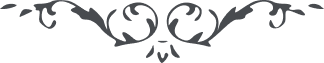 ای کنيز خدا بشنو ندای مالک اسما را که در سجن بتو توجّه نموده و ترا ذکر مينمايد هر قاصدی را اعانت نموده و هر ندائی را جواب عطا فرموده و هر طالبی را راه داده امروز سبيل مستقيم ظاهر و ميزان عدل منصوب و انوار آفتاب فضل مشرق ولکن ظلمت انفس ظالمه بمثابه غمام ما بين آفتاب فضل و اهل عالم حجاب شده و حائل گشته طوبی از برای کسی که حجاب را خرق نمود و بانوار آفتاب ظهور منوّر گشت چه بسيار از نفوس که خود را از عقلا و اهل دانش ميشمردند و در يوم الهی از جميع فيوضات محروم و ممنوع گشتند يا ورقتی يا امتی قدر اين فضل را بدان و همچنين رحمتی که بر تو سبقت گرفت و ترا بافق اعلی هدايت نمود اماء قانتات را از لسان مظلوم تکبير برسان و بعنايتش مسرور دار .